Адаптированная рабочая  программа для детей с задержкой психического развития   (вариант 7.2)  по предмету «Математика»   линии УМК «Перспектива», под редакцией Дорофеева Г.В., Мираковой Т.Н.ПОЯСНИТЕЛЬНАЯ ЗАПИСКАРабочая программа разработана на основе следующих нормативно - правовых документов:Федеральный закон от 29 декабря 2012 г. N 273-ФЗ "Об образовании в Российской Федерации";Федеральный государственный образовательный стандарт начального общего образования, утвержденного Приказом Министерства образования и науки Российской Федерации от 06.10.2009 № 373 «Об утверждении и введении в действие федерального государственного образовательного стандарта начального общего образования» (в ред. приказов Минобрнауки России от 26.11.2010 № 1241, от 22.09.2011 № 2357, от 18.12.2012 № 1060);ПРИКАЗ от 19 декабря 2014 г. N 1598  «ОБ УТВЕРЖДЕНИИ ФЕДЕРАЛЬНОГО   ГОСУДАРСТВЕННОГО            ОБРАЗОВАТЕЛЬНОГО                 СТАНДАРТА  НАЧАЛЬНОГО ОБЩЕГО ОБРАЗОВАНИЯ ОБУЧАЮЩИХСЯ С ОГРАНИЧЕННЫМИ ВОЗМОЖНОСТЯМИ ЗДОРОВЬЯ»;Письмо Минобрнауки России от 07.06.2013 № ИР-535/07 «О коррекционном и инклюзивном образовании детей»;Концепция духовно-нравственного развития и воспитания личности гражданина России;Планируемые результаты начального  образования;Примерные программы начального образования по учебным предметам. Математика (название) 1 – 4 классы;Федеральный перечень учебников, утвержденных, рекомендованных (допущенных) к использованию в образовательной деятельности в организациях, осуществляющих образовательную деятельность, реализующих программы общего начального образования;Программа  линии УМК «Перспектива», под редакцией Дорофеева Г.В., Мираковой Т.Н.Требования к оснащению образовательной деятельности в соответствии с содержательным наполнением учебных предметов федерального компонента государственного образовательного стандарта (Приказ Минобрнауки России от 04.10.2010 г. N 986 г. Москва);Постановление Главного Государственного санитарного врача Российской « Об утверждении СанПиН 2.4.2.2821-10 «Санитарно-эпидемиологические требования к условиям и организации обучения в общеобразовательных учреждениях» от 29.12.2010 № 189 (зарегистрировано в Минюсте Российской Федерации 03.03.2-11 № 19993); Основная образовательная программа начального общего образования ГБОУ ООШ № 11. Программа составлена для обучающегося 4 «В» класса - Авдеева Андрея, с целью создания системы комплексной помощи  ученику с задержкой психического развития  в освоении образовательной программы, социальной адаптации посредством индивидуализации и дифференциации образовательного процесса,  формированию универсальных учебных действий, вариативности получения знаний по предметам с учетом возможностей ребенка.Авдеев Андрей имеет рекомендацию ПМПК для обучения по адаптированной программе для обучающихся с задержкой психического развития (вариант 7.2). Категория обучающихся с ЗПР – наиболее многочисленная среди детей с ограниченными возможностями здоровья (ОВЗ) и неоднородная по составу группа школьников. Среди причин возникновения ЗПР могут фигурировать органическая и/или функциональная недостаточность центральной нервной системы, конституциональные факторы, хронические соматические заболевания, неблагоприятные условия воспитания, психическая и социальная депривация. Подобное разнообразие этиологических факторов обусловливает значительный диапазон выраженности нарушений — от состояний, приближающихся к уровню возрастной нормы, до состояний, требующих отграничения от умственной отсталости.        Все обучающиеся с ЗПР испытывают в той или иной степени выраженные затруднения в усвоении учебных программ, обусловленные недостаточными познавательными способностями, специфическими расстройствами психологического развития (школьных навыков, речи и др.), нарушениями в организации деятельности и/или поведения. Общими для всех обучающихся с ЗПР являются в разной степени выраженные недостатки в формировании высших психических функций, замедленный темп либо неравномерное становление познавательной деятельности, трудности произвольной саморегуляции. Достаточно часто у обучающихся отмечаются нарушения речевой и мелкой ручной моторики, зрительного восприятия и пространственной ориентировки, умственной работоспособности и эмоциональной сферы.     Уровень психического развития поступающего в школу ребёнка с ЗПР зависит не только от характера и степени выраженности первичного (как правило, биологического по своей природе) нарушения, но и от качества предшествующего обучения и воспитания (раннего и дошкольного).Диапазон различий в развитии обучающихся с ЗПР достаточно велик – от практически нормально развивающихся, испытывающих временные и относительно легко устранимые трудности, до обучающихся с выраженными и сложными по структуре нарушениями когнитивной и аффективно-поведенческой сфер личности. От обучающихся, способных при специальной поддержке на равных обучаться совместно со здоровыми сверстниками, до обучающихся, нуждающихся при получении начального общего образования в систематической и комплексной (психолого-медико-педагогической) коррекционной помощи.      Различие структуры нарушения психического развития у обучающихся с ЗПР определяет необходимость многообразия специальной поддержки в получении образования и самих образовательных маршрутов, соответствующих возможностям и потребностям обучающихся с ЗПР и направленных на преодоление существующих ограничений в получении образования, вызванных тяжестью нарушения психического развития и неспособностью обучающегося к освоению образования, сопоставимого по срокам с образованием здоровых сверстников.Дифференциация образовательных программ начального общего образования обучающихся с ЗПР должна соотноситься с дифференциацией этой категории обучающихся в соответствии с характером и структурой нарушения психического развития. Задача разграничения вариантов ЗПР и рекомендации варианта образовательной программы возлагается на ПМПК. Общие ориентиры для рекомендации обучения по АООП НОО (вариант 7.2) могут быть представлены следующим образом.       АООП НОО (вариант 7.2) по математике  адресована обучающимся с ЗПР, которые характеризуются уровнем развития несколько ниже возрастной нормы, отставание может проявляться в целом или локально в отдельных функциях (замедленный темп либо неравномерное становление познавательной деятельности). Отмечаются нарушения внимания, памяти, восприятия и др. познавательных процессов, умственной работоспособности и целенаправленности деятельности, в той или иной степени затрудняющие усвоение школьных норм и школьную адаптацию в целом. Произвольность, самоконтроль, саморегуляция в поведении и деятельности, как правило, сформированы недостаточно. Обучаемость удовлетворительная, но часто избирательная и неустойчивая, зависящая от уровня сложности и субъективной привлекательности вида деятельности, а также от актуального эмоционального состояния. Возможна неадаптивность поведения, связанная как с недостаточным пониманием социальных норм, так и с нарушением эмоциональной регуляции, гиперактивностью.Программа разработана на основе Федерального государственного образовательного стандарта начального общего образования, Концепции духовно-нравственного развития и воспитания личности гражданина России, авторской программы Дорофеева Г.В., Мираковой Т.Н. и планируемых результатов начального общего образования. Общая характеристика курсаПредставленная в программе система обучения математике опирается на наиболее развитые в младшем школьном возрасте эмоциональный и образныйкомпоненты мышления ребенка и предполагает формирование математических знаний и умений на основе широкой интеграции математики с другими областями знания. АктуальностьМатематика как учебный предмет играет весьма важную роль в развитии младших школьников: ребѐнок учится познавать окружающий мир, решать жизненно важные проблемы. Математика открывает младшим школьникам удивительный мир чисел и их соотношений; геометрических фигур, величин и математических закономерностей. В начальной школе этот предмет является основой развития у учащихся познавательных действий, в первую очередь логических. В ходе изучения математики у детей формируются регулятивные универсальные учебные действия (УУД): умение ставить цель, планировать этапы предстоящей работы, определять последовательность своих действий, осуществлять контроль и оценку своей деятельности. Содержание предмета позволяет развивать коммуникативные УУД: младшие школьники учатся ставить вопросы при выполнении задания, аргументировать верность или неверность выполненного действия, обосновывать этапы решения учебной задачи, характеризовать результаты своего учебного труда. Приобретѐнные на уроках математики умения способствуют успешному усвоению содержания других предметов, учѐбе в основной школе, широко используются в дальнейшей жизни. Общая характеристика учебного предмета. Содержание обучения математике в начальной школе направлено на формирование у учащихся математических представлений, умений и навыков, которые обеспечат успешное овладение математикой в основной школе. Учащиеся изучают четыре арифметических действия, овладевают алгоритмами устных и письменных вычислений, учатся вычислять значения числовых выражений, решать текстовые задачи. У детей формируются пространственные и геометрические представления. Весь программный материал представляется концентрически, что позволяет постепенно углублять умения и навыки, формировать осознанные способы математической деятельности. Характерными особенностями содержания математики являются: наличие содержания, обеспечивающего формирование общих учебных умений, навыков и способов деятельности; возможность осуществлять межпредметные связи с другими учебными предметами начальной школы. Примерная программа определяет также необходимый минимум практических работ. Изучение начального курса математики создает прочную основу для дальнейшего обучения этому предмету. Для этого важно не только вооружать учащихся предусмотренным программой кругом знаний, умений и навыков, но и обеспечивать необходимый уровень их общего и математического развития, а также формировать общеучебные умения. Уделяя значительное внимание формированию у учащихся осознанных и прочных, во многих случаях доведенных до автоматизма навыков вычислений, программа обеспечивает вместе с тем и доступное для детей обобщение учебного материала, понимание общих принципов и законов, лежащих в основе изучаемых математических фактов, осознание тех связей, которые существуют между рассматриваемыми явлениями. Этим целям отвечает не только содержание, но и система расположения материала в курсе. Важнейшее значение придается постоянному использованию сопоставления, сравнения, противопоставления связанных между собой понятий, действий и задач, выяснению сходства и различий в рассматриваемых фактах. С этой целью материал сгруппирован так, что изучение связанных между собой понятий, действий, задач сближено во времени. Курс является началом и органической частью школьного математического образования. Содержание курса математики позволяет осуществлять его связь с другими предметами, изучаемыми в начальной школе (русский язык, окружающий мир, технология). Это открывает дополнительные возможности для развития учащихся, позволяя, с одной стороны, применять в новых условиях знания, умения и навыки, приобретаемые на уроках математики, а с другой – уточнять и совершенствовать их в ходе практических работ, выполняемых на уроках по другим предметам.Цели обучения: развитие образного и логического мышления, воображения; формирование предметных умений и навыков, необходимых для успешного решения учебных и практических задач, продолжения образования; освоение основ математических знаний, формирование первоначальных представлений о математике; воспитание интереса к математике, стремления использовать математические знания в повседневной жизни. Задачи обучения: развитие числовой грамотности учащихся путѐм постепенного перехода от непосредственного восприятия количества к «культурной арифметике», т. е. арифметике, опосредствованной символами и знаками; формирование прочных вычислительных навыков на основе освоения рациональных способов действий и повышения интеллектуальной ѐмкости арифметического материала; формирование умений переводить текст задач, выраженный в словесной форме, на язык математических понятий, символов, знаков и отношений; развитие умений измерять величины (длину, время) и проводить вычисления, связанные с величинами (длина, время, масса); знакомство с начальными геометрическими фигурами и их свойствами (на основе широкого круга геометрических представлений и развития пространственного мышления); математическое развитие учащихся, включая способность наблюдать, сравнивать, отличать главное от второстепенного, обобщать, находить простейшие закономерности, использовать догадку, строить и проверять простейшие гипотезы; освоение эвристических приѐмов рассуждений и интеллектуальных умений, связанных с выбором стратегии решения, анализом ситуаций, сопоставлением данных и т. п.; развитие речевой культуры учащихся как важнейшего компонента мыслительной деятельности и средства развития личности учащихся; расширение и уточнение представлений об окружающем мире средствами учебного предмета «Математика», развитие умений применять математические знания в повседневной практике.Место предмета в базисном учебном планеКоличество часов в неделю по программе 4 , количество часов в неделю по учебному плану 4, количество часов в год 136.Из них: контрольных работ 9. В соответствии с федеральным базисным учебным планом рабочая программа составлена по программе авторов Г.В.Дорофеева, Т.Н.Мираковой из расчета 4 часа в неделю, всего 136 часов в год.Программа состоит из разделов курса и тем различных учебных занятий. Учебно-тематическое планированиеАрифметический материал Этот блок содержания включает нумерацию целых неотрицательных чисел и арифметические действия над ними, сведения о величинах (длина, масса, периметр), их измерении и действиях над ними, решение простых и составных задач. Основу арифметического материала составляет понятие числа. Понятие натурального числа формируется на основе понятия множества. Оно раскрывается в результате практического оперирования с предметными множествами и величинами. Измерение величин рассматривается как операция установления соответствия между реальными предметами и множеством чисел. Тем самым устанавливается связь между натуральными числами и величинами: результат измерения величины выражается числом. Действия сложение и вычитание, умножение и деление изучаются совместно. Вычислительные приемы формируются на основе поэтапной методики. Сначала выполняются подготовительные упражнения, потом идет ознакомление с приемом и, наконец, его закрепление с помощью заданий как тренировочного плана, так и творческого. Геометрический материалВведение геометрического материала в курс направлено на решение следующих задач: а) развитие пространственных представлений учащихся; б) развитие образного мышления на основе четких представлений о некоторых геометрических фигурах и их свойствах (точка, прямая, отрезок, луч, угол, кривая, ломаная, треугольник, четырехугольник, квадрат, прямоугольник, круг, окружность);в) формирование элементарных графических умений: изображение простейших геометрических фигур (отрезок, квадрат, прямоугольник и др.) от руки и с помощью чертежных инструментов. Геометрический материал изучается в тесной связи с арифметическим и логико-языковым материалом.Планируемые результатыЛичностные У обучающегося будут сформированы: навыки в проведении самоконтроля и самооценки результатов своей учебной деятельности; понимание практической значимости математики для собственной жизни; принятие и усвоение правил и норм школьной жизни, ответственного отношения к урокам математики; умение адекватно воспринимать требования учителя; навыки общения в процессе познания, занятия математикой; понимание красоты решения задачи, оформления записей, умение видеть и составлять красивые геометрические конфигурации из плоских и пространственных фигур; элементарные навыки этики поведения; правила общения, навыки сотрудничества в учебной деятельности; навыки безопасной работы с чертѐжными и измерительными инструментами. Обучающийся получит возможность для формирования: осознанного проведения самоконтроля и адекватной самооценки результатов своей учебной деятельности — умения анализировать результаты учебной деятельности; интереса и желания выполнять простейшую исследовательскую работу на уроках математики; восприятия эстетики математических рассуждений, лаконичности и точности математического языка; принятия этических норм;принятия ценностей другого человека; навыков сотрудничества в группе в ходе совместного решения учебной познавательной задачи; умения выслушать разные мнения и принять решение; умения распределять работу между членами группы, совместно оценивать результат работы; чувства ответственности за порученную часть работы в ходе коллективного выполнения практико- экспериментальных работ по математике; ориентации на творческую познавательную деятельность на уроках математики. Метапредметные результаты: Регулятивные: Обучающийся научится: понимать, принимать и сохранять различные учебные задачи; осуществлять поиск средств для достижения учебной цели; находить способ решения учебной задачи и выполнять учебные действия в устной и письменной форме, использовать математические термины, символы и знаки; самостоятельно или под руководством учителя составлять план выполнения учебных заданий, проговаривая последовательность выполнения действий; определять правильность выполненного задания на основе сравнения с аналогичными предыдущими заданиями, или на основе образцов; самостоятельно или под руководством учителя находить и сравнивать различные варианты решения учебной задачи. Обучающийся получит возможность научиться: самостоятельно определять важность или необходимость выполнения различных заданий в процессе обучения математике; корректировать выполнение задания в соответствии с планом, условиями выполнения, результатом действий на определенном этапе решения; самостоятельно выполнять учебные действия в практической и мыслительной форме; осознавать результат учебных действий, описывать результаты действий, используя математическую терминологию; адекватно проводить самооценку результатов своей учебной деятельности, понимать причины неуспеха на том или ином этапе; самостоятельно вычленять учебную проблему, выдвигать гипотезы и оценивать их на правдоподобность; подводить итог урока: чему научились, что нового узнали, что было интересно на уроке, какие задания вызвали сложности и т. п.; позитивно относиться к своим успехам, стремиться к улучшению результата; оценивать результат выполнения своего задания по параметрам, указанным в учебнике или учителем.Познавательные: Обучающийся научится: самостоятельно осуществлять поиск необходимой информации при работе с учебником, в справочной литературе и дополнительных источниках, в том числе под руководством учителя, используя возможности Интернет; использовать различные способы кодирования условия текстовой задачи (схемы, таблицы, рисунки, чертежи, краткая запись, диаграмма); использовать различные способы кодирования информации в знаково-символической или графической форме; моделировать вычислительные приѐмы с помощью палочек, пучков палочек, числового луча; проводить сравнение (последовательно по нескольким основаниям, самостоятельно строить выводы на основе сравнения); осуществлять анализ объекта (по нескольким существенным признакам); проводить классификацию изучаемых объектов по указанному или самостоятельно выявленному основанию; выполнять эмпирические обобщения на основе сравнения единичных объектов и выделения у них сходных признаков; рассуждать по аналогии, проводить аналогии и делать на их основе выводы; строить индуктивные и дедуктивные рассуждения; понимать смысл логического действия подведения под понятие (для изученных математических понятий); с помощью учителя устанавливать причинно-следственные связи и родовидовые отношения между понятиями; самостоятельно или под руководством учителя анализировать и описывать различные объекты, ситуации и процессы, используя межпредметные понятия: число, величина, геометрическая фигура; под руководством учителя отбирать необходимые источники информации среди предложенных учителем справочников, энциклопедий, научно-популярных книг. Обучающийся получит возможность научиться: ориентироваться в учебнике: определять умения, которые будут сформированы на основе изучения данного раздела; определять круг своего незнания; планировать свою работу по изучению нового материала; совместно с учителем или в групповой работе предполагать, какая дополнительная информация будет нужна для изучения нового материала; представлять информацию в виде текста, таблицы, схемы, в том числе с помощью ИКТ; самостоятельно или в сотрудничестве с учителем использовать эвристические приѐмы (перебор, метод подбора, классификация, исключение лишнего, метод сравнения, рассуждение по аналогии, перегруппировка слагаемых, метод округления и т. д.) для рационализации вычислений, поиска решения нестандартной задачи.Коммуникативные: Обучающийся научится: активно использовать речевые средства для решения различных коммуникативных задач при изучении математики; участвовать в диалоге; слушать и понимать других, высказывать свою точку зрения на события, поступки; оформлять свои мысли в устной и письменной речи с учѐтом своих учебных и жизненных речевых ситуаций; читать вслух и про себя текст учебника, рабочей тетради и научно-популярных книг, понимать прочитанное; сотрудничать в совместном решении проблемы (задачи), выполняя различные роли в группе; участвовать в работе группы, распределять роли, договариваться друг с другом; выполнять свою часть работы в ходе коллективного решения учебной задачи, осознавая роль и место результата этой деятельности в общем плане действий. Обучающийся получит возможность научиться: участвовать в диалоге при обсуждении хода выполнения задания и выработке совместного решения; формулировать и обосновывать свою точку зрения; критично относиться к собственному мнению, стремиться рассматривать ситуацию с разных позиций и понимать точку зрения другого человека; понимать необходимость координации совместных действий при выполнении учебных и творческих задач; стремиться к пониманию позиции другого человека; согласовывать свои действия с мнением собеседника или партнѐра в решении учебной проблемы; приводить необходимые аргументы для обоснования высказанной гипотезы, опровержения ошибочного вывода или решения; готовность конструктивно разрешать конфликты посредством учѐта интересов сторон и сотрудничества. Предметные результаты Числа и величины Обучающийся научится: моделировать ситуации, требующие умения считать сотнями; выполнять счѐт сотнями в пределах 1000 как прямой, так и обратный; образовывать круглые сотни в пределах 1000 на основе принципа умножения (300 — это 3 раза по 100) и все другие числа от 100 до 1000 из сотен, десятков и нескольких единиц (267 – это 2 сотни, 6 десятков и 7 единиц); сравнивать числа в пределах 1000, опираясь на порядок их следования при счѐте; читать и записывать трѐхзначные числа, объясняя, что обозначает каждая цифра в их записи; упорядочивать натуральные числа от 0 до 1000 в соответствии с заданным порядком; выявлять закономерность ряда чисел, дополнять его в соответствии с этой закономерностью; составлять или продолжать последовательность по заданному или самостоятельно выбранному правилу;работать в паре при решении задач на поиск закономерностей; группировать числа по заданному или самостоятельно установленному признаку; измерять площадь фигуры в квадратных сантиметрах, квадратных дециметрах, квадратных метрах; сравнивать площади фигур, выраженные в разных единицах; заменять крупные единицы площади мелкими: (1 дм² = 100 см²) и обратно (100 дм² = 1 м²); используя основные единицы измерения величин и соотношения между ними (килограмм — грамм; час — минута; километр — метр, метр — дециметр, дециметр — сантиметр, метр — сантиметр), сравнивать названные величины, выполнять арифметические действия с этими величинами. Обучающийся получит возможность научиться: классифицировать изученные числа по разным основаниям; использовать различные мерки для вычисления площади фигуры; выполнять разными способами подсчѐт единичных квадратов (единичных кубиков) в плоской (пространственной) фигуре, составленной из них. Арифметические действия Обучающийся научится: выполнять сложение и вычитание чисел в пределах 1000; выполнять умножение и деление трѐхзначных чисел на однозначное число, когда результат не превышает 1000; выполнять деление с остатком в пределах 1000; письменно выполнять умножение и деление на однозначное число в пределах 1000; выполнять устно сложение, вычитание, умножение и деление однозначных, двузначных и трѐхзначных чисел в случаях, сводимых к действиям в пределах 100 (в том числе с нулем и единицей); выделять неизвестный компонент арифметического действия и находить его значение; находить значения выражений, содержащих два–три действия со скобками и без скобок. Обучающийся получит возможность научиться: оценивать приближѐнно результаты арифметических действий; использовать приѐмы округления для рационализации вычислений или проверки полученного результата. Работа с текстовыми задачами Обучающийся научится: выполнять краткую запись задачи, используя различные формы: таблицу, чертѐж, схему и т. д.; выбирать и обосновывать выбор действий для решения задач на кратное сравнение, на нахождение четвѐртого пропорционального (методом приведения к единице, методом сравнения), задач на расчѐт стоимости (цена, количество, стоимость), на нахождение промежутка времени (начало, конец, продолжительность события);составлять задачу по еѐ краткой записи, представленной в различных формах (таблица, схема, чертѐж и т. д.); оценивать правильность хода решения задачи; выполнять проверку решения задачи разными способами. Обучающийся получит возможность научиться: сравнивать задачи по фабуле и решению; преобразовывать данную задачу в новую с помощью изменения вопроса или условия; находить разные способы решения одной задачи. Пространственные отношенияГеометрические фигуры Обучающийся научится: описывать взаимное расположение предметов в пространстве и на плоскости; находить равные фигуры, используя приѐмы наложения, сравнения фигур на клетчатой бумаге; классифицировать треугольники на равнобедренные и разносторонние, различать равносторонние треугольники; строить квадрат и прямоугольник по заданным значениям длин сторон с помощью линейки и угольника; распознавать прямоугольный параллелепипед, находить на модели прямоугольного параллелепипеда его элементы: вершины, грани, ребра; находить в окружающей обстановке предметы в форме прямоугольного параллелепипеда. Обучающийся получит возможность научиться: копировать изображение прямоугольного параллелепипеда на клетчатой бумаге; располагать модель прямоугольного параллелепипеда в пространстве, согласно заданному описанию; конструировать модель прямоугольного параллелепипеда по его развѐртке.Геометрические величины Обучающийся научится: определять длину данного отрезка с помощью измерительной линейки; вычислять периметр многоугольника, в том числе треугольника, прямоугольника и квадрата; применять единицу измерения длины километр и соотношения: 1 км = 1000 м, 1 м = 1000 мм; вычислять площадь прямоугольника и квадрата; использовать единицы измерения площади: квадратный сантиметр, квадратный дециметр, квадратный метр, и соотношения между ними: 1 см² = 100 мм², 1 дм² = 100 см², 1 м² = 100 дм²; оценивать длины сторон прямоугольника; расстояние приближѐнно (на глаз). Обучающийся получит возможность научиться: сравнивать фигуры по площади; находить и объединять равновеликие плоские фигуры в группы; находить площадь ступенчатой фигуры разными способами. Работа с информациейОбучающийся научится: устанавливать закономерность по данным таблицы; использовать данные готовых столбчатых и линейных диаграмм при решении текстовых задач; заполнять таблицу в соответствии с выявленной закономерностью; находить данные, представлять их в виде диаграммы, обобщать и интерпретировать эту информацию; строить диаграмму по данным текста, таблицы; понимать выражения, содержащие логические связки и слова («... и...», «... или...», «не», «если.., то... », «верно/неверно, что...», «каждый», «все».  Обучающийся получит возможность научиться: читать несложные готовые столбчатые диаграммы, анализировать их данные; составлять простейшие таблицы, диаграммы по результатам выполнения практической работы; рисовать столбчатую диаграмму по данным опроса; текста, таблицы, задачи; определять масштаб столбчатой диаграммы; строить простейшие умозаключения с использованием логических связок: («... и...», «... или...», «не», «если.., то... », «верно/неверно, что...», «каждый», «все»); вносить коррективы в инструкцию, алгоритм выполнения действий и обосновывать их. Содержание ЧИСЛА И ДЕЙСТВИЯ НАД НИМИ – 82ч Прибавление числа к сумме, суммы к числу. Вычитание числа из суммы, суммы из числа. Использование свойств сложения и вычитания для рационализации вычислений. Сотня как новая счѐтная единица. Счѐт сотнями. Запись и названия круглых сотен и действия (сложение и вычитание) над ними. Счѐт сотнями, десятками и единицами в пределах 1000. Название и последовательность трѐхзначных чисел. Разрядный состав трѐхзначного числа. Сравнение трѐхзначных чисел. Приѐмы сложения и вычитания трѐхзначных чисел, основанные на знании нумерации и способов образования числа. Умножение и деление суммы на число, числа на сумму. Устные приѐмы внетабличного умножения и деления. Проверка умножения и деления. Внетабличные случаи умножения и деления чисел в пределах 100. Взаимосвязь между умножением и делением. Правила нахождения неизвестного множителя, неизвестного делимого, неизвестного делителя. Умножение и деление чисел в пределах 1000 в случаях, сводимых к действиям в пределах 100. Делители и кратные. Чѐтные и нечѐтные числа. Деление с остатком. Свойства остатков. Сложение и вычитание трѐхзначных чисел с переходом через разряд (письменные способы вычислений).Умножение и деление чисел на 10, 100. Умножение и деление круглых чисел в пределах 1000. Умножение трѐхзначного числа на однозначное (письменные вычисления). Деление трѐхзначного числа на однозначное (письменные вычисления). Умножение двузначного числа на двузначное (письменные вычисления). Деление на двузначное число. Решение простых и составных задач в 2—3 действия. Задачи на кратное сравнение, на нахождение четвѐртого пропорционального, решаемые методом прямого приведения к единице, методом отношений, задачи с геометрическим содержанием. ФИГУРЫ И ИХ СВОЙСТВА – 26ч Обозначение фигур буквами латинского алфавита. Контуры. Равные фигуры. Геометрия на клетчатой бумаге. Фигурные числа. Задачи на восстановление фигур из частей и конструирование фигур с заданными свойствами. ВЕЛИЧИНЫ И ИХ ИЗМЕРЕНИЕ – 28ч Единица длины: километр. Соотношения между единицами длины. Площадь фигуры и еѐ измерение. Единицы площади: квадратный сантиметр, квадратный дециметр, квадратный метр. Площадь прямоугольника. Единица массы: грамм. Соотношение между единицами массы. Сравнение, сложение и вычитание именованных и составных именованных чисел. Перевод единиц величин. Система оценивания. Оценка достижений планируемых результатов реализуется в соответствии с «Системой оценки планируемых результатов освоения основной образовательной программы начального общего образования» Контрольная работа (примеры) Отметка «5» - работа выполнена аккуратно, без ошибок и исправлений. Отметка «4» - допущена 1 ошибка или 1 – 3 исправления вычислительного характера. Отметка «3» - допущены 2 - 3 ошибки. Отметка «2» - допущены 4 и более ошибок. Контрольная работа (задачи)Отметка «5» - работа выполнена аккуратно, без ошибок и исправлений в соответствии с требованиями к оформлению задачи.Отметка «4» - 1 ошибка в ходе решения или 1– 2 вычислительные ошибки. Отметка «3» - верно выполнено 3/4 работы.Отметка «2» - верно выполнено менее 3/4 работы. Комбинированная контрольная работа. Отметка «5» - работа выполнена аккуратно, без ошибок, с выполнением всех требований к оформлению. Отметка «4» - допущены 1 – 2 вычислительные ошибки в примерах или в задаче, но работа выполнена аккуратно с выполнением требований к оформлению.Отметка «3» - допущены 3 вычислительные ошибки в примерах или в задаче, или допущена 1 ошибка в ходе решения задачи.Отметка «2» - не решена задача и допущена 1 грубая вычислительная ошибка или допущены 4 и более грубых вычислительных ошибок. Примечание: Оценивание комбинированной (компетентностной) контрольной работы, составленной в целях контроля сформированности у обучающихся общеучебных универсальных учебных действий, а также работы в форме тестирования и собеседования осуществляется в соответствии с системой оценки, разработанной для данной конкретной работы. Достижение личностных результатов оценивается в форме мониторинговых исследований.Коррекционно-развивающая работаВажнейшим структурным элементом учебной деятельности является мотивационный. Мотивационный компонент составляют потребности, мотивы и интересы личности, то есть всё, что позволяет активно включаться в деятельность. У детей с ЗПР отмечается отсутствие мотивов, способных регулировать деятельность на всех её этапах. Динамика их мотивов выражается в относительном постоянстве преобладания игровых мотивов и возрастании доли широких социальных мотивов (желание избегать неудачи и неприятности, стремление зарабатывать деньги) и усилении влияния отрицательных мотивов. Сильным мотивом для многих детей с интеллектуальной недостаточностью становится мотивация избегания неуспеха или наказания. Этот мотив создаёт отрицательный фон учебной деятельности. Опыт неудач и снижение уровня самооценки приводят к тому, что ученики уже не фиксируют внимание на отдельных школьных успехах, не проявляют настойчивого желания получить высокую отметку. Следствием этого является то, что многие школьники выражают нежелание посещать школу. Как помочь детям не потерять интерес к учебе? Нужно утомительное обучение превратить в радость познания. На каждом уроке  необходимо  включать специальные упражнения, которые с одной стороны, способствуют повышению учебной мотивации у детей, а с другой стороны положительно влияют на развитие психических процессов. Потому как обучение детей с ЗПР должно быть направлено на ослабление недостатков в познавательной деятельности.В курсе математики 4-го класса  можно  использовать следующие развивающие упражнения:1. Упражнение на развитие внимания и зрительной памяти.Детям предлагается зашифрованное слово и ключ к шифру. Необходимо расшифровать слово.
- Какое слово у вас получилось? (миллион)- Читаем это слово хором по слогам.- Читаем хором с ударением.- Читаем хором “как говорим”.- Какая орфограмма в этом слове?- Это слово словарное, его написание нужно запомнить.2. Упражнение на развитие механической зрительной памяти.Предлагается 4 геометрические фигуры разных цветов. На каждой фигуре изображена цифра. Время для запоминания 10 – 15 секунд.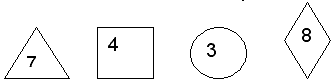 - Какие фигуры вы запомнили?- На какой фигуре располагалась каждая цифра?- Каким цветом была каждая фигура?Составим из данных цифр многозначное число.- Какое по кол-ву знаков число можно составить,  используя все данные цифры? (четырёхзначное)- Почему? (так как имеется всего 4 цифры)Составьте.- Какое число составили? (Дети называют каждый своё число.)Попутно происходит объяснение поместного значения цифр в числах учеников.3. Упражнение на развитие логического мышления, усложнённое заданием на запоминание.Расшифровать и запомнить зашифрованные многозначные числа.- Какие по кол-ву знаков  числа у вас должны получиться?- Почему?Ключ к шифру:Время выполнения 35 – 45 секунд.- Какие числа у вас получились?Далее можно предложить учащимся дать характеристику каждому числу, а затем сравнить эти числа.4. Упражнение на развитие распределения внимания и зрительной памяти.Предлагаются цифры записанные на плакате следующим образом: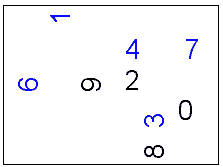 Запомнить цифры, записанные синим цветом. Время для запоминания 10 – 15 секунд.- Какие цифры вы запомнили?-- Какое по кол-ву знаков число можно составить, используя все данные цифры? (пятизначное)- Почему? (так как у нас всего 5 цифр)Составьте наименьшее пятизначное число.- Какое число у вас получилось?- Почему для получения наименьшего числа вы расставили цифры именно в этом порядке?Дайте характеристику этому числу.Составьте наибольшее пятизначное число.- Какое число у вас получилось?- Почему для получения наибольшего числа вы использовали именно этот порядок цифр?Дайте характеристику этому числу.Зависимость между величинами: скорость, время, расстояние при равномерном прямолинейном движении1. Упражнение на развитие внимания и зрительной памяти.Детям предлагаются зашифрованные слова и ключ к шифру. Необходимо расшифровать слова.- Какие слова у вас получились? (скорость, время, расстояние)- Читаем все 3 слова хором по слогам.- Читаем хором с ударением.- Читаем хором “как говорим”.Уточнение значения каждого слова.Далее можно открыть на доске тему урока и предложить ученикам прочитать.- Как вы думаете, какова главная задача нашего урока? (Выявление зависимости между данными величинами.)2. Упражнение на развитие мышления, усложненное запоминанием.Узнать слова (подсказка: в словах пропущены гласные). Запомнить их. Время для запоминания 20 – 30 секунд- Какие слова вы узнали и запомнили? (скорость, лыжник, двигался, расстояние, прошёл)Предлагаются числа: 18, 3. Составьте используя данные числа и разгаданные слова задачу.Учебно-методическое обеспечение :Г.В.Дорофеев, Т.Н.Миракова Математика 4 класс. Учебник в 2 частях. М. Просвещение, 2014 Г.В.Дорофеев, Т.Н.Миракова Математика Рабочая тетрадь 4 класс. Пособие для учащихся образовательных учреждений в 2 частях. М. Просвещение, 2014 г.Требования к специальным учебникам, специальным рабочим тетрадям, специальным дидактическим материалам, специальным компьютерным инструментам обучения. Реализация АООП НОО для обучающихся с ЗПР предусматривает использование базовых учебников для сверстников без ограничений здоровья. С учетом особых образовательных потребностей обучающихся с ЗПР применяются специальные приложения и дидактические материалы (преимущественное использование натуральной и иллюстративной наглядности), рабочие тетради и пр. на бумажных и (или) электронных носителях, обеспечивающих реализацию программы коррекционной работы и специальную поддержку освоения АООП НОО. Итоговая оценка качества освоения обучающимися АООП НООПредметом итоговой оценки освоения обучающимися с ЗПР АООП НОО является достижение предметных и метапредметных результатов и достижение результатов, освоения программы коррекционной работы. Вывод об успешности овладения содержанием АООП НОО должен делаться на основании положительной индивидуальной динамики.ВАРИАНТЫ КОНТРОЛЬНЫХ РАБОТКонтрольная работа №1 (входная) Вариант 11.Запиши выражения столбиком и выполни действия.+ 21         47 – 15      74 + 16          63 – 28      2.В шахматной секции 46 мальчиков, а девочек на 19 меньше. Сколько всего ребят в шахматной секции?      3.За 3 одинаковые ручки заплатили 18 р. Сколько стоит одна такая ручка?     4. Сравни. 28 + (47 + 12) и 70 +19) + 26 и 80      5.Начерти отрезок АВ длиной 4 см. Увеличь его длину в 3 раза. Какой длины получился этот отрезок? Вырази ответ в дециметрах и сантиметрах.Вариант 2       1.Запиши выражения столбиком и выполни действия. 54 + 32      88 – 13      17 + 69      75 – 26        2.В парке растѐт 38 берѐз, а лип на 5 больше. Сколько всего берѐз и лип растѐт в парке?          3.Цена конверта 4 р. Сколько таких конвертов можно купить на 12 р.?          4. Сравни.  +27) + 36 и 70 18+ (47 + 22) и 805.Начерти отрезок CD длиной 3 см. Увеличь его длину в 5 раз. Какой длины получился этот отрезок? Вырази ответ в дециметрах и сантиметрах. Контрольная работа №2 Вариант 1 Запиши выражения столбиком, выполни вычисления и сделай проверку. 56 + 24 63 – 19 2. Саша купил 2 булочки с маком, по 8 р. за булочку, и 3 конфеты, по 6 р. за конфету. Сколько стоит вся покупка? 3. Заполни пропуски такими числами, чтобы получились верные записи. 62 см =…дм…см 1 м …дм = 15 дм 7 дм = …смВариант 2Запиши выражения столбиком, выполни вычисления и сделай проверку. 27 + 45 81 − 56 2. Из 25 м ткани сшили 5 курток, расходуя по 3 м на каждую, и один плащ, на который пошло 4 м. Сколько метров ткани осталось в куске? 3. Заполни пропуски такими числами, чтобы получились верные записи.…дм = 5м… дм 2 см = 32 см            … см = 6дм 9смКонтрольная работа №3Вариант 1Вычисли значения выражений. 3 ⋅ 840 : 5 16 ⋅ 3 5 ⋅ 3 ⋅ 4 4 ⋅ 7 27 : 3 39 ⋅ 2 36 : 4 ⋅ 2 2. За 5 одинаковых по цене ватрушек заплатили 40 р. Сколько таких ватрушек можно купить на 32 р.? 3. Построй в тетради прямоугольник, периметр которого равен 14 см, а длина одной из сторон равна 5 см.Вариант 2Вычисли значения выражений.5 ⋅ 7 32 : 4 14 ⋅ 6 25 : 5 ⋅ 6 3 ⋅ 945 : 5 23 ⋅ 5 4 ⋅ 8 ⋅ 3 2. В 4 одинаковых коробках 24 кг печенья. Сколько килограммов печенья в 3 таких коробках? 3. Построй в тетради прямоугольник, периметр которого равен 18 см, а длина одной из сторон равна 3 см.Контрольная работа №4Вариант 1Вычисли значения выражений. 4 ⋅ 7 − 5 54 : 6 : 360 − 5 ⋅ 732 ⋅ (16 : 8) Сравни. 29дм и 3м 9дм7см и 79см 6дм и 60см 8м5дм и 88дм 3. На стройку привезли 30 машин песка и 6 машин щебня. 1) Во сколько раз меньше привезли щебня, чем песка? 2) На сколько больше машин привезли песка, чем щебня? 4. В 5 бидонах 30 л молока, во всех поровну. Сколько потребуется бидонов, чтобы так же разлить 48 л молока? Вариант 2Вычисли значения выражений. 42 : 6 + 9 32 : 4 : 2 5 + 16 ⋅ 3 27 ⋅ (18 : 6)Сравни. 26см и 6дм 5м4дм и 55дм 8м и 7дм9см 19см и 1дм9см 3. Длина прямоугольника 45 см, а ширина 5 см. 1) Во сколько раз длина прямоугольника больше его ширины? 2) На сколько сантиметров ширина прямоугольник меньше его длины? 4. В 3 ящиках 27 кг яблок, во всех поровну. Сколько килограммов яблок в 5 таких ящиках?Контрольная работа №5Вариант 1Выполни действия. 7 ⋅ 8 72 : 8 80 − 40 : 5 15 ⋅ (27 : 9)2. Собрали 14 кг красной смородины, а чѐрной в 3 раза больше. Всю смородину разложили в ящики, по 4 кг в каждый. Сколько для этого понадобилось ящиков? 3. Длина прямоугольника 35 см, а ширина в 7 раз меньше. Вычисли периметр этого прямоугольника.Вариант 2Выполни действия. 9 ⋅ 5 48 : 8 45 : 9 ⋅ 7 (32 + 16) : 4 2. За 4 одинаковых пакета кефира заплатили 80 р. Пакет молока на 5 р. дороже пакета кефира. Найди стоимость 3 пакетов молока. 3. Периметр прямоугольника 70 см, а его длина 28 см. Вычисли ширину этого прямоугольника.Контрольная работа №6Вариант 1Выполни действия. 68 : 2 26 ⋅ 3 (45 + 27) : 9 54 : 3 45 : 157 ⋅ (72 : 6) 2. Из 10 кг свѐклы получается 2 кг сахара. Сколько килограммов сахара получится из 100 кг свѐклы? 3. Начерти ломаную АВС из двух звеньев так, чтобы длина одного из звеньев была равна 6 см, а длина всей ломаной в 3 раза больше.Вариант 2Выполни действия. 69 : 3 24 ⋅ 4 (28 + 56) : 7 52 : 4 81 : 27 68 : (51 : 3) 2. Из 12 кг свежих яблок получается 3 кг сушѐных яблок. Сколько килограммов свежих яблок нужно взять, чтобы получить 20 кг сушѐных яблок? 3. Начерти ломаную MNK из двух звеньев так, чтобы длина одного звена была равна 1 дм, а длина другого в 5 раз меньше. Найди длину этой ломаной.Контрольная работа №7Вариант 1Выполни действия. 700 + 200 500 + 8 640 + 30 80 + 60 650 − 300 490 – 70 900 − 1 120 – 70Сравни. 18 ⋅ 4 и 70 96 : 3 и 35 84 : 28 и 3 3. Вычисли площадь прямоугольника, если его длина 14 дм, а ширина на 8 дм меньше. 4. В 3 банки разложили 5 кг мѐда, во все поровну. Сколько потребуется банок, чтобы так же разложить 20 кг мѐда? Вариант 2Выполни действия. 800 – 500700 + 10 580 − 300 50 + 90 320 + 40 140 + 500 400 + 9 110 − 80 Сравни. 29 ⋅ 3 и 87 56 : 4 и 13 90 : 15 и 5  Вычисли площадь прямоугольника, если его длина 15 м, а ширина в 3 раза меньше.В 2 бидона разлили 18 л молока, во все поровну. Сколько литров молока будет в 6 бидонах, если молоко разлить в них так же?Итоговая контрольная работа за 3 классВариант 1Сравни. 7 м 3 дм 8 см и 748 см 65 дм 4 см и 6 м 54 см Выполни действия. 720 − 189 535 + 278 196 ⋅ 3 815 : 5 3. Масса 3 пачек печенья 450 г. Найди массу 5 таких пачек печенья. 4. Длины сторон прямоугольника 6 дм и 12 дм. Вычисли периметр и площадь этого прямоугольника.Вариант 2Сравни. 5 м 7 дм и 570 см 23 дм 9 см и 2 м 93 см Выполни действия. 506 − 348 627 + 195 243 ⋅ 4 705 : 3 3. В двух банках 340 г джема, в обеих поровну. Сколько таких банок потребуется, чтобы так же разложить 850 г джема? 4. Длины сторон прямоугольника 14 м и 9 м. Вычисли периметр и площадь этого прямоугольника.№Название разделаКоличество часовКонтрольные работы1Числа и действия над ними8242Фигуры и их свойства2623Величины и их измерение283Итого 13693122154имвкписаеот0123456789амвекосиптавеиикмннорс012334566789947879ть947879ть947879ть947879ть1825я1825я1825я1825я8099т7я6328099т7я6328099т7я6328099т7я632скрстьлжнкдвглсрсстнпршл